Схема расположения границ публичного сервитута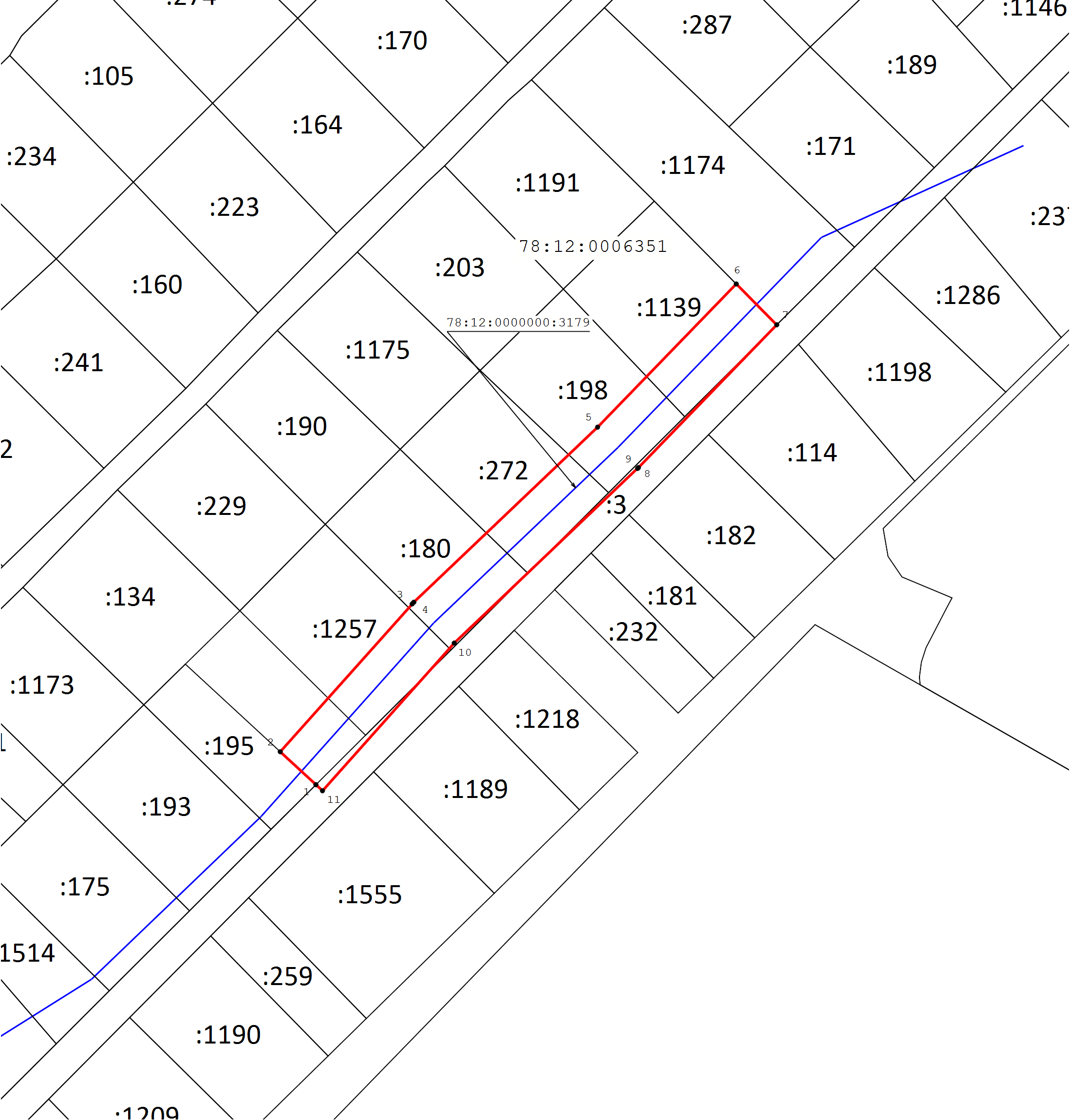 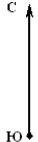 Масштаб 1:1 000Условные обозначения:- Граница публичного сервитута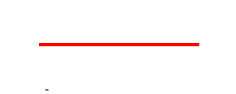 - Граница сооружения "Канализационная сеть"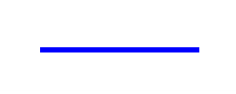 - Граница кадастрового квартала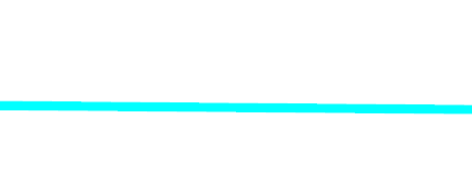 - Граница земельного участка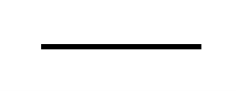 - Кадастровый номер сооружения "Канализационная сеть"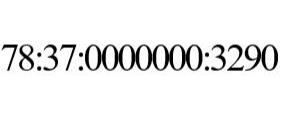 - Номер кадастрового квартала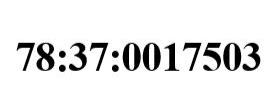 - Кадастровый номер земельного участка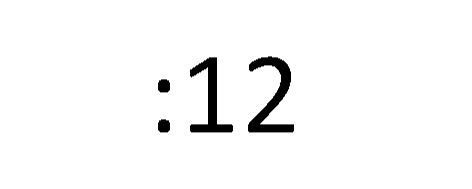 - Обозначение характерной точки границы публичного сервитута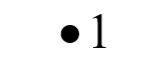 